Prof : Zayoud Abidi                                                                                                  1ére  anneé Exercice n°1 : 1°) Soient les réels : .Calculer .En déduire d’autres écritures des réels a et b.  2°) Soit le réel .Calculer .En déduire la valeur de x .Exercice n°2 :1°) On pose .Vérifier que :2°) En déduire la valeur de réel :.3°) Un jardinier a vendu à son premier client la moitié de ses pommes plus une demi-pomme , au deuxième client la moitié du reste plus une demi-pomme , au troisième client la moitié du reste plus une demi-pomme … jusqu’au septième client .Après lequel il ne restait plus de pommes ?.Combien de pomme avait le jardinier ?  Exercice n°3 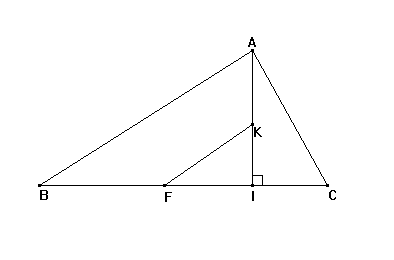 On considère la figure ci-contre :AB = .1°) Démontrer que le triangle ABC est rectangle en A .2°) Démontrer que .3°) [AI] est la hauteur issue de A dans le triangle ABC .Démontrer que IC = 3 .4°) F est le milieu de [BC] , K est le point de [AI] tel que (FK) soit parallèle à (AB) . Calculer IF et IB .Montrer que : FK = .5°) Démontrer que FAC est un triangle équilatéral .Exercice n°41°) Construire un triangle ABC tel que AB = , AC =  et BC =  .2°) Démontrer que ABC est un triangle rectangle.3°) On appelle E le point du segment [AC] tel que : AE =  AC.Le cercle de diamètre [AE] coupe [AB] en F.a-Démontrer que les droites (EF) et (BC) sont parallèles.b -Calculer AF et EF.